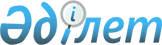 О внесении изменений в решение Талдыкорганского городского маслихата от 22 декабря 2015 года № 372 "О бюджете города Талдыкорган на 2016-2018 годы"
					
			Утративший силу
			
			
		
					Решение Талдыкорганского городского маслихата Алматинской области от 24 марта 2016 года № 6. Зарегистрировано Департаментом юстиции Алматинской области 04 апреля 2016 года № 3767. Утратило силу решением Талдыкорганского городского маслихата Алматинской области от 08 августа 2017 года № 107
      Сноска. Утратило силу решением Талдыкорганского городского маслихата Алматинской области от 08.08.2017 № 107 (вводится в действие по истечении десяти календарных дней после дня его первого официального опубликования).

      В соответствии c пунктом 5 статьи 109 Бюджетного кодекса Республики Казахстан от 4 декабря 2008 года, подпунктом 1) пункта 1 статьи 6 Закона Республики Казахстан от 23 января 2001 года "О местном государственном управлении и самоуправлении в Республике Казахстан", Талдыкорганский городской маслихат Р Е Ш И Л: 

      1. Внести в решение Талдыкорганского городского маслихата от 22 декабря 2015 года № 372 "О бюджете города Талдыкорган на 2016-2018 годы" (зарегистрированного в Реестре государственной регистрации нормативных правовых актов от 30 декабря 2015 года № 3652, опубликованного в газете "Талдыкорган" № 2 (1366) от 15 января 2016 года), в решение Талдыкорганского городского маслихата от 5 февраля 2016 года № 389 "О внесений изменений в решение Талдыкорганского городского маслихата от 22 декабря 2015 года № 372 "О бюджете города Талдыкорган на 2016-2018 годы" (зарегистрированного в Реестре государственной регистрации нормативных правовых актов от 16 февраля 2016 года № 3722, опубликованного в газете "Талдыкорган" №8 (1372) от 26 февраля 2016 года), следующие изменения:

      пункт 1 указанного решения изложить в новой редакции:

      "1. Утвердить городской бюджет на 2016-2018 годы согласно приложениям 1, 2, 3 соответственно, в том числе на 2016 год в следующих объемах:

      1) доходы 29176885 тысяч тенге, в том числе:

      налоговые поступления 1979860 тысяч тенге;

      неналоговые поступления 718630 тысяч тенге;

      поступления от продажи основного капитала 1186200 тысяч тенге;

      поступления трансфертов 25292195 тысяча тенге, в том числе:

      целевые текущие трансферты 9182663 тысяча тенге;

      целевые трансферты на развитие 10264697 тысяч тенге;

      субвенции 5844835 тысяч тенге;

      2) затраты 28233268 тысяч тенге;

      3) чистое бюджетное кредитование 1385122 тысячи тенге, в том числе: бюджетные кредиты 1388054 тысяч тенге;

      погашение бюджетных кредитов 2932 тысячи тенге;

      4) сальдо по операциям с финансовыми активами 5910 тысяч тенге;

      5) дефицит (профицит) бюджета (-) 447415 тысяч тенге;

      6) финансирование дефицита (использование профицита) бюджета 447415 тысячи тенге.".

      2. Приложение 1 к указанному решению изложить в новой редакции согласно приложению 1 к настоящему решению.

      3. Возложить на руководителя государственного учрждения "Отдел экономики и бюджетного планирования города Талдыкорган" (по согласованию К. Р. Маженов) опубликование настоящего решения после государственной регистрации в органах юстиции в официальных и периодических печатных изданиях, а также на интернет-ресурсе, определяемом Правительством Республики Казахстан, и на интернет-ресурсе городского маслихата.

      4. Контроль за исполнением данного решения возложить на постоянную комиссию "По экономическим, финансовым вопросам и бюджету".

      5. Настоящее решение вводится в действие с 1 января 2016 года. Бюджет города Талдыкорган на 2016 год
					© 2012. РГП на ПХВ «Институт законодательства и правовой информации Республики Казахстан» Министерства юстиции Республики Казахстан
				
      Председатель сессии 

      Талдыкорганского городского

      маслихата

Т. Ахажан

      Секретарь Талдыкорганского

      городского маслихата

К. Булдыбаев
Приложение 1 к решению Талдыкорганского городского маслихата от "24" марта 2016 года № 6 "О внесении изменений в решение Талдыкорганского городского маслихата от "22" декабря 2015 года №372 "О бюджете города Талдыкорган на 2016-2018 годы"Приложение 1 утвержденное решением Талдыкорганского городского маслихата "О бюджете города Талдыкорган на 2016-2018 годы"от "22" декабря 2015 года №372
Категория
Категория
Категория
Категория
 

Сумма

(тысяч тенге)
Класс
Класс
Класс
 

Сумма

(тысяч тенге)
Подкласс
Подкласс
 

Сумма

(тысяч тенге)
Наименование
Наименование
 

Сумма

(тысяч тенге)
I. Доходы
29176885
1
Налоговые поступления 
1979860
1
Подоходный налог
573512
2
Индивидуальный подоходный налог
573512
4
Hалоги на собственность
914619
1
Hалоги на имущество
449645
3
Земельный налог
111050
4
Hалог на транспортные средства
353200
5
Единый земельный налог
724
5
Внутренние налоги на товары, работы и услуги
272929
2
Акцизы
36436
3
Поступления за использование природных и других ресурсов
12200
4
Сборы за ведение предпринимательской и профессиональной деятельности
204293
5
Налог на игорный бизнес
20000
8
Обязательные платежи, взимаемые за совершение юридически значимых действий и (или) выдачу документов уполномоченными на то государственными органами или должностными лицами
218800
1
Государственная пошлина
218800
2
Неналоговые поступления
718630
1
Доходы от государственной собственности
105635
1
Поступление части чистого дохода государственных предприятий
25000
5
Доходы от аренды имущества, находящегося в государственной собственности
80635
4
Штрафы, пени, санкции, взыскания, налагаемые государственными учреждениями, финансируемыми из государственного бюджета, а также содержащимися и финансируемыми из бюджета (сметы расходов) Национального Банка Республики Казахстан
17000
1
Штрафы, пени, санкции, взыскания, налагаемые государственными учреждениями, финансируемыми из государственного бюджета, а также содержащимися и финансируемыми из бюджета (сметы расходов) Национального Банка Республики Казахстан, за исключением поступлений от организаций нефтяного сектора
17000
6
Прочие неналоговые поступления
595995
1
Прочие неналоговые поступления
595995
3
Поступления от продажи основного капитала
1186200
1
Продажа государственного имущества, закрепленного за государственными учреждениями 
1086650
1
Продажа государственного имущества, закрепленного за государственными учреждениями 
1086650
3
Продажа земли и нематериальных активов
99550
1
Продажа земли 
95000
2
Продажа нематериальных активов
4550
4
Поступления трансфертов
25292195
2
Трансферты из вышестоящих органов государственного управления
25292195
2
Трансферты из областного бюджета
25292195
Целевые текущие трансферты
9182663
Целевые трансферты на развитие
10264697
Субвенции
5844835
Функциональная группа
Функциональная группа
Функциональная группа
Функциональная группа
Функциональная группа
Сумма (тысяч тенге)
Функциональная подгруппа
Функциональная подгруппа
Функциональная подгруппа
Функциональная подгруппа
Сумма (тысяч тенге)
Администратор бюджетных программ
Администратор бюджетных программ
Администратор бюджетных программ
Сумма (тысяч тенге)
Программа
Программа
Сумма (тысяч тенге)
Наименование
Сумма (тысяч тенге)
II. Затраты
28233268
01
Государственные услуги общего характера
686072
1
Представительные, исполнительные и другие органы, выполняющие общие функции государственного управления
253271
112
Аппарат маслихата района (города областного значения)
19136
001
Услуги по обеспечению деятельности маслихата района (города областного значения)
19136
122
Аппарат акима района (города областного значения)
178676
001
Услуги по обеспечению деятельности акима района (города областного значения)
171406
003
Капитальные расходы государственного органа 
7270
123
Аппарат акима района в городе, города районного значения, поселка, села, сельского округа
55459
001
Услуги по обеспечению деятельности акима района в городе, города районного значения, поселка, села, сельского округа
55459
2
Финансовая деятельность
129365
452
Отдел финансов района (города областного значения)
129365
001
Услуги по реализации государственной политики в области исполнения бюджета и управления коммунальной собственностью района (города областного значения)
24503
003
Проведение оценки имущества в целях налогообложения
2412
010
Приватизация, управление коммунальным имуществом, постприватизационная деятельность и регулирование споров, связанных с этим
2450
028
Приобретение имущества в коммунальную собственность
100000
5
Планирование и статистическая деятельность
33814
453
Отдел экономики и бюджетного планирования района (города областного значения)
33814
001
Услуги по реализации государственной политики в области формирования и развития экономической политики, системы государственного планирования
32813
004
Капитальные расходы подведомственных государственных учреждений и организаций
1001
9
Прочие государственные услуги общего характера
269622
458
Отдел жилищно-коммунального хозяйства, пассажирского транспорта и автомобильных дорог района (города областного значения)
207302
001
Услуги по реализации государственной политики на местном уровне в области жилищно-коммунального хозяйства, пассажирского транспорта и автомобильных дорог
119202
067
Капитальные расходы подведомственных государственных учреждений и организаций
88100
801
Отдел занятости, социальных программ и регистрации актов гражданского состояния района (города областного значения)
62320
001
Услуги по реализации государственной политики на местном уровне в сфере занятости, социальных программ и регистрации актов гражданского состояния
57134
003
Капитальные расходы государственного органа 
1750
032
Капитальные расходы подведомственных государственных учреждений и организаций
3436
02
Оборона
621103
1
Военные нужды
2691
122
Аппарат акима района (города областного значения)
2691
005
Мероприятия в рамках исполнения всеобщей воинской обязанности
2691
2
Организация работы по чрезвычайным ситуациям
618412
122
Аппарат акима района (города областного значения)
618412
006
Предупреждение и ликвидация чрезвычайных ситуаций масштаба района (города областного значения)
618412
03
Общественный порядок, безопасность, правовая, судебная, уголовно-исполнительная деятельность
97493
9
Прочие услуги в области общественного порядка и безопасности
97493
458
Отдел жилищно-коммунального хозяйства, пассажирского транспорта и автомобильных дорог района (города областного значения)
97493
021
Обеспечение безопасности дорожного движения в населенных пунктах
97493
04
Образование
8542733
1
Дошкольное воспитание и обучение
1887686
464
Отдел образования района (города областного значения)
1886572
009
Обеспечение деятельности организаций дошкольного воспитания и обучения
976587
040
Реализация государственного образовательного заказа в дошкольных организациях образования
909985
467
Отдел строительство района (города областного значения)
1114
037
Строительство и реконструкция объектов дошкольного воспитания и обучения
1114
2
Начальное, основное среднее и общее среднее образование
5979059
464
Отдел образования района (города областного значения)
5572477
003
Общеобразовательное обучение
5336593
006
Дополнительное образование для детей
235884
465
Отдел физической культуры и спорта района (города областного значения)
255536
017
Дополнительное образование для детей и юношества по спорту
255536
467
Отдел строительства района (города областного значения)
151046
024
Строительство и реконструкция объектов начального, основного среднего и общего среднего образования
151046
9
Прочие услуги в области образования
675988
464
Отдел образования района (города областного значения)
675988
001
Услуги по реализации государственной политики на местном уровне в области образования 
25141
004
Информатизация системы образования в государственных учреждениях образования района (города областного значения)
3000
005
Приобретение и доставка учебников, учебно-методических комплексов для государственных учреждений образования района (города областного значения)
212600
007
Проведение школьных олимпиад, внешкольных мероприятий и конкурсов районного (городского) масштаба
3628
015
Ежемесячные выплаты денежных средств опекунам (попечителям) на содержание ребенка-сироты (детей-сирот), и ребенка (детей), оставшегося без попечения родителей
50400
022
Выплата единовременных денежных средств казахстанским гражданам, усыновившим (удочерившим) ребенка (детей)-сироту и ребенка (детей), оставшегося без попечения родителей 
15134
067
Капитальные расходы подведомственных государственных учреждений и организаций
366085
06
Социальная помощь и социальное обеспечение
1396848
1
Социальное обеспечение
70632
464
Отдел образования района (города областного значения)
2312
030
Содержание ребенка (детей), переданного патронатным воспитателям
2312
801
Отдел занятости, социальных программ и регистрации актов гражданского состояния района (города областного значения)
68320
010
Государственная адресная социальная помощь
18010
016
Государственные пособия на детей до 18 лет
50310
2
Социальная помощь
1268585
801
Отдел занятости, социальных программ и регистрации актов гражданского состояния района (города областного значения)
749105
004
Программа занятости
113278
006
Оказание социальной помощи на приобретение топлива специалистам здравоохранения, образования, социального обеспечения, культуры, спорта и ветеринарии в сельской местности в соответствии с законодательством Республики Казахстан
3351
007
Оказание жилищной помощи 
65528
009
Материальное обеспечение детей-инвалидов, воспитывающихся и обучающихся на дому
8144
011
Социальная помощь отдельным категориям нуждающихся граждан по решениям местных представительных органов
101782
013
Социальная адаптация лиц, не имеющих определенного местожительства
88327
014
Оказание социальной помощи нуждающимся гражданам на дому
68016
017
Обеспечение нуждающихся инвалидов обязательными гигиеническими средствами и предоставление услуг специалистами жестового языка, индивидуальными помощниками в соответствии с индивидуальной программой реабилитации инвалида
300679
464
Отдел образования района (города областного значения)
519480
008
Социальная поддержка обучающихся и воспитанников организаций образования очной формы обучения в виде льготного проезда на общественном транспорте (кроме такси) по решению местных представительных органов
519480
9
Прочие услуги в области социальной помощи и социального обеспечения
57631
801
Отдел занятости, социальных программ и регистрации актов гражданского состояния района (города областного значения)
57631
018
Оплата услуг по зачислению, выплате и доставке пособий и других социальных выплат
5829
050
Реализация Плана мероприятий по обеспечению прав и улучшению качества жизни инвалидов
51802
07
Жилищно-коммунальное хозяйство
12187120
1
Жилищное хозяйство
4976170
458
Отдел жилищно-коммунального хозяйства, пассажирского транспорта и автомобильных дорог района (города областного значения)
24790
041
Ремонт и благоустройство объектов в рамках развития городов и сельских населенных пунктов по Дорожной карте занятости 2020
24790
463
Отдел земельных отношений района (города областного значения)
200000
016
Изъятие земельных участков для государственных нужд
200000
464
Отдел образования района (города областного значения)
18742
026
Ремонт объектов в рамках развития городов и сельских населенных пунктов по Дорожной карте занятости 2020
18742
467
Отдел строительства района (города областного значения)
4721809
003
Проектирование и (или) строительство, реконструкция жилья коммунального жилищного фонда
1309635
004
Проектирование, развитие и (или) обустройство инженерно-коммуникационной инфраструктуры
3412174
479
Отдел жилищной инспекции района (города областного значения)
10829
001
Услуги по реализации государственной политики на местном уровне в области жилищного фонда
10829
2
Коммунальное хозяйство
3932304
458
Отдел жилищно-коммунального хозяйства, пассажирского транспорта и автомобильных дорог района (города областного значения)
673033
012
Функционирование системы водоснабжения и водоотведения 
30835
026
Организация эксплуатации тепловых сетей, находящихся в коммунальной собственности районов (городов областного значения)
25067
027
Организация эксплуатации сетей газификации, находящихся в коммунальной собственности районов (городов областного значения)
25773
028
Развитие коммунального хозяйства
385744
029
Развитие системы водоснабжения и водоотведения 
205614
467
Отдел строительства района (города областного значения)
3259271
005
Развитие коммунального хозяйства
3259271
3
Благоустройство населенных пунктов
3278646
458
Отдел жилищно-коммунального хозяйства, пассажирского транспорта и автомобильных дорог района (города областного значения)
3278646
015
Освещение улиц в населенных пунктах
702014
016
Обеспечение санитарии населенных пунктов
207018
017
Содержание мест захоронений и захоронение безродных
5581
018
Благоустройство и озеленение населенных пунктов
2364033
08
Культура, спорт, туризм и информационное пространство
361494
1
Деятельность в области культуры
143563
455
Отдел культуры и развития языков района (города областного значения)
143563
003
Поддержка культурно-досуговой работы
143563
2
Спорт 
81216
465
Отдел физической культуры и спорта района (города областного значения)
81216
001
Услуги по реализации государственной политики на местном уровне в сфере физической культуры и спорта
8969
006
Проведение спортивных соревнований на районном (города областного значения) уровне
6464
007
Подготовка и участие членов сборных команд района (города областного значения) по различным видам спорта на областных спортивных соревнованиях
10783
032
Капитальные расходы подведомственных государственных учреждений и организаций
55000
3
Информационное пространство
92078
455
Отдел культуры и развития языков района (города областного значения)
64553
006
Функционирование районных (городских) библиотек
63772
007
Развитие государственного языка и других языков народа Казахстана
781
456
Отдел внутренней политики района (города областного значения)
27525
002
Услуги по проведению государственной информационной политики
27525
9
Прочие услуги по организации культуры, спорта, туризма и информационного пространства
44637
455
Отдел культуры и развития языков района (города областного значения)
9279
001
Услуги по реализации государственной политики на местном уровне в области развития языков и культуры
9279
456
Отдел внутренней политики района (города областного значения)
35358
001
Услуги по реализации государственной политики на местном уровне в области информации, укрепления государственности и формирования социального оптимизма граждан
35358
10
Сельское, водное, лесное, рыбное хозяйство, особо охраняемые природные территории, охрана окружающей среды и животного мира, земельные отношения
69261
1
Сельское хозяйство
33090
453
Отдел экономики и бюджетного планирования района (города областного значения)
2257
099
Реализация мер по оказанию социальной поддержки специалистов
2257
462
Отдел сельского хозяйства района (города областного значения)
10849
001
Услуги по реализации государственной политики на местном уровне в сфере сельского хозяйства
10849
473
Отдел ветеринарии района (города областного значения)
19984
001
Услуги по реализации государственной политики на местном уровне в сфере ветеринарии
13146
006
Организация санитарного убоя больных животных
31
007
Организация отлова и уничтожения бродячих собак и кошек
5200
008
Возмещение владельцам стоимости изымаемых и уничтожаемых больных животных, продуктов и сырья животного происхождения
1029
009
Проведение ветеринарных мероприятий по энзоотическим болезням животных
96
010
Проведение мероприятий по идентификации сельскохозяйственных животных
482
6
Земельные отношения
23062
463
Отдел земельных отношений района (города областного значения)
23062
001
Услуги по реализации государственной политики в области регулирования земельных отношений на территории района (города областного значения)
23062
9
Прочие услуги в области сельского, водного, лесного, рыбного хозяйства, охраны окружающей среды и земельных отношений
13109
473
Отдел ветеринарии района (города областного значения)
13109
011
Проведение противоэпизоотических мероприятий
13109
11
Промышленность, архитектурная, градостроительная и строительная деятельность
55795
2
Архитектурная, градостроительная и строительная деятельность
55795
467
Отдел строительства района (города областного значения)
25673
001
Услуги по реализации государственной политики на местном уровне в области строительства
25673
468
Отдел архитектуры и градостроительства района (города областного значения)
30122
001
Услуги по реализации государственной политики в области архитектуры и градостроительства на местном уровне 
30122
12
Транспорт и коммуникации
4040520
1
Автомобильный транспорт
3986232
458
Отдел жилищно-коммунального хозяйства, пассажирского транспорта и автомобильных дорог района (города областного значения)
3986232
022
Развитие транспортной инфраструктуры
2061404
023
Обеспечение функционирования автомобильных дорог
1235301
045
Капитальный и средний ремонт автомобильных дорог районного значения и улиц населенных пунктов
689527
9
Прочие услуги в сфере транспорта и коммуникаций
54288
458
Отдел жилищно-коммунального хозяйства, пассажирского транспорта и автомобильных дорог района (города областного значения)
54288
024
Организация внутрипоселковых (внутригородских), пригородных и внутрирайонных общественных пассажирских перевозок
54288
13
Прочие
50734
3
Поддержка предпринимательской деятельности и защита конкуренции
14904
469
Отдел предпринимательства района (города областного значения)
14904
001
Услуги по реализации государственной политики на местном уровне в области развития предпринимательства
12904
003
Поддержка предпринимательской деятельности
2000
9
Прочие
35830
123
Аппарат акима района в городе, города районного значения, поселка, села, сельского округа
21400
040
Реализация мер по содействию экономическому развитию регионов в рамках Программы "Развитие регионов"
21400
452
Отдел финансов района (города областного значения)
14430
012
Резерв местного исполнительного органа района (города областного значения) 
14430
15
Трансферты
124095
1
Трансферты
124095
452
Отдел финансов района (города областного значения)
124095
006
Возврат неиспользованных (недоиспользованных) целевых трансфертов
18604
051
Трансферты органам местного самоуправления
105491
Функциональная группа
Функциональная группа
Функциональная группа
Функциональная группа
Функциональная группа
 

 

Сумма

(тысяч тенге)

 
Функциональная подгруппа 
Функциональная подгруппа 
Функциональная подгруппа 
Функциональная подгруппа 
 

 

Сумма

(тысяч тенге)

 
Администратор программ
Администратор программ
Администратор программ
 

 

Сумма

(тысяч тенге)

 
Программа
Программа
 

 

Сумма

(тысяч тенге)

 
Наименование
 

 

Сумма

(тысяч тенге)

 
III. Чистое бюджетное кредитование
1385122
Бюджетные кредиты 
1388054
7
Жилищно-коммунальное хозяйство
1372146
1
Жилищное хозяйство
1372146
458
Отдел жилищно-коммунального хозяйства, пассажирского транспорта и автомобильных дорог района (города областного значения)
1372146
053
Кредитование на реконструкцию и строительство систем тепло-, водоснабжения и водоотведения
1372146
10
Сельское, водное, лесное, рыбное хозяйство, особо охраняемые природные территории, охрана окружающей среды и животного мира, земельные отношения
15908
1
Сельское хозяйство
15908
453
Отдел экономики и бюджетного планирования района (города областного значения)
15908
006
Бюджетные кредиты для реализации мер социальной поддержки специалистов
15908
Категория
Категория
Категория
Категория
 

Сумма

(тысяч тенге)

 
Класс
Класс
Класс
 

Сумма

(тысяч тенге)

 
Подкласс
Подкласс
 

Сумма

(тысяч тенге)

 
Наименование
 

Сумма

(тысяч тенге)

 
Погашение бюджетных кредитов
2932
5
Погашение бюджетных кредитов
2932
1
Погашение бюджетных кредитов
2932
1
Погашение бюджетных кредитов, выданных из государственного бюджета
2932
Функциональная группа
Функциональная группа
Функциональная группа
Функциональная группа
Функциональная группа
 

 

Сумма

(тысяч тенге)

 
Функциональная подгруппа 
Функциональная подгруппа 
Функциональная подгруппа 
Функциональная подгруппа 
 

 

Сумма

(тысяч тенге)

 
Администратор программ
Администратор программ
Администратор программ
 

 

Сумма

(тысяч тенге)

 
Программа
Программа
 

 

Сумма

(тысяч тенге)

 
Наименование
 

 

Сумма

(тысяч тенге)

 
IV. Сальдо по операциям с финансовыми активами
5910
Приобретение финансовых активов
5910
13
Прочие
5910
9
Прочие
5910
456
Отдел внутренней политики района (города областного значения)
5910
065
Формирование или увеличение уставного капитала юридических лиц
5910
Категория
Категория
Категория
 

Сумма

(тысяч тенге)

 
Класс
Класс
 

Сумма

(тысяч тенге)

 
Подкласс
Подкласс
 

Сумма

(тысяч тенге)

 
Наименование
 

Сумма

(тысяч тенге)

 
V. Дефицит (профицит) бюджета
-447415
VI. Финансирование дефицита (использование профицита) бюджета
447415
7
Поступление займов
1388054
1
Внутренние государственные займы
1388054
2
Договоры займа 
1388054
Займы, получаемые местными исполнительными органами района (города областного значения)
8
Используемые остатки бюджетных средств
148669
1
Остатки бюджетных средств
148669
1
Свободные остатки бюджетных средств
148669
Функциональная группа 
Функциональная группа 
Функциональная группа 
Функциональная группа 
Функциональная группа 
 

 

Сумма

(тысяч тенге)

 
Функциональная подгруппа 
Функциональная подгруппа 
Функциональная подгруппа 
Функциональная подгруппа 
 

 

Сумма

(тысяч тенге)

 
Администратор программ
Администратор программ
Администратор программ
 

 

Сумма

(тысяч тенге)

 
Программа
Программа
 

 

Сумма

(тысяч тенге)

 
 Наименование
 

 

Сумма

(тысяч тенге)

 
16
Погашение займов
1089308
1
Погашение займов
1089308
452
Отдел финансов района (города областного значения)
1089308
008
Погашение долга местного исполнительного органа перед вышестоящим бюджетом
1089307
021
Возврат неиспользованных бюджетных кредитов, выданных из местного бюджета
1